Entrée : Je veux chanter ton amour SeigneurR. Je veux chanter ton amour, Seigneur,Chaque instant de ma vie.Danser pour toi en chantant ma joieEt glorifier ton Nom.1. Ton amour pour nousEst plus fort que toutEt tu veux nous donner la vie,Nous embraser par ton Esprit.Gloire à toi !2. Oui, tu es mon Dieu,Tu es mon Seigneur.Toi seul es mon libérateur,Le rocher sur qui je m´appuie.Gloire à toi !1ère Lecture : Lecture du livre des Actes des Apôtres (Ac 13, 14.43-52)« Nous nous tournons vers les nations païennes »Psaume 99 (100)Nous sommes son peuple son troupeau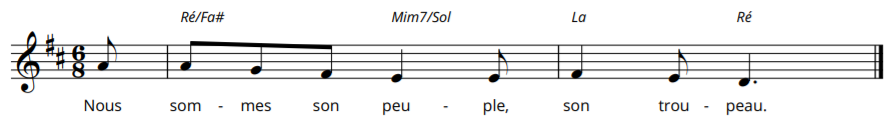 Acclamez le Seigneur, terre entière,Servez le Seigneur dans l’allégresse,Venez à lui avec des chants de joie !Reconnaissez que le Seigneur est Dieu :Il nous a faits, et nous sommes à lui,Nous, son peuple, son troupeau.Oui, le Seigneur est bon,Eternel est son amour,Sa fidélité demeure d’âge en âge2ème Lecture : Lecture de l’Apocalypse de saint Jean (Ap 7, 9.14b-17)    « L’Agneau sera leur pasteur pour les conduire aux sources des eaux de la vie»Acclamation de l'Évangile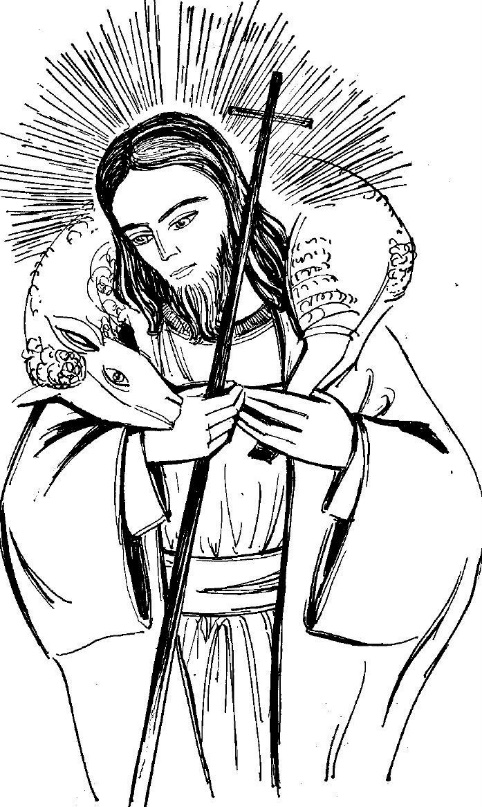 AlléluiaJe suis, le bon Pasteur, dit le Seigneur ;je connais mes brebis et mes brebis me connaissent.     Alléluia Évangile de Jésus-Christ selon st Jean   (Jn 10, 27-30)« À mes brebis, je donne la vie éternelle »Prière universelleEntends nos prières entends nos voix Entends nos prières monter vers toiOffertoire (Dimanche): Surrexit Christus(Taizé)Surrexit Christus alleluia !Cantate Domino alleluia !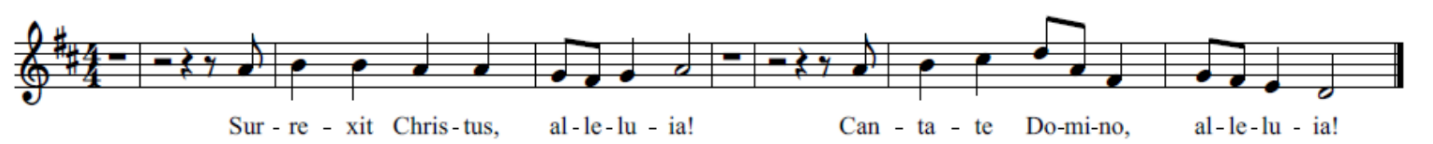 Communion : Notre Dieu s´est fait hommeNotre Dieu s´est fait homme pour que l´homme soit Dieu,Mystère inépuisable, fontaine du Salut.Quand Dieu dresse la table, Il convie ses amis,Pour que sa vie divine soit aussi notre vie!Le Seigneur nous convoque par le feu de l´EspritAu banquet de ses noces célébrées dans la joie.Nous sommes son Église, l´Épouse qu´il choisit,Pour vivre son alliance et partager sa vie.Merveille des merveilles, miracle de ce jour!Pour nous Dieu s´abandonne en cette Eucharistie.Chassons toute indolence, le Christ est parmi nous,Accueillons sa présence et offrons-nous à lui.Envoi: Qu'exulte tout l'universQu’exulte tout l’univers, que soit chantée en tous lieuxLa puissance de Dieu.Dans une même allégresse, Terre et Cieux dansent de joie,Chantent Alléluia !1 - Par amour des pécheurs,La lumière est venue.Elle a changé les cœursDe tous ceux qui l’ont reconnue.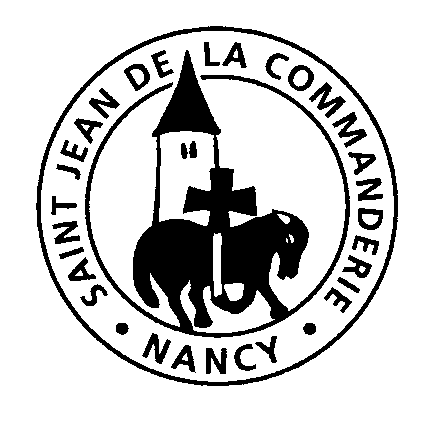 11 et 12 mai 20194ème dimanche de Pâques – C Église Saint-Léon